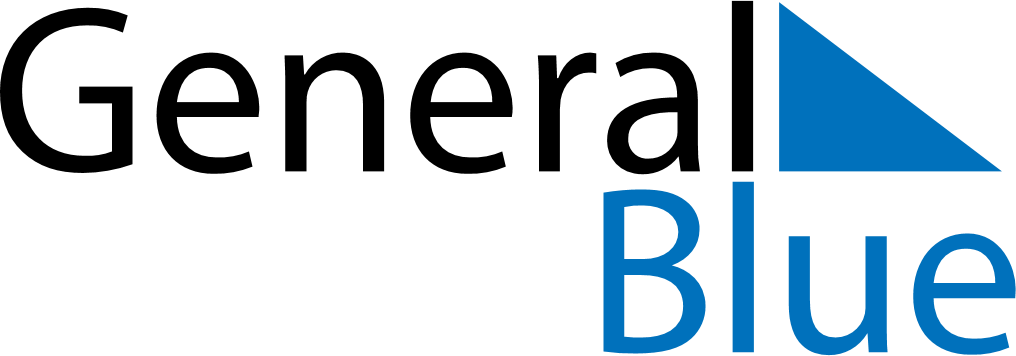 March 2024March 2024March 2024March 2024March 2024March 2024March 2024Diphu, Assam, IndiaDiphu, Assam, IndiaDiphu, Assam, IndiaDiphu, Assam, IndiaDiphu, Assam, IndiaDiphu, Assam, IndiaDiphu, Assam, IndiaSundayMondayMondayTuesdayWednesdayThursdayFridaySaturday12Sunrise: 5:39 AMSunset: 5:17 PMDaylight: 11 hours and 38 minutes.Sunrise: 5:38 AMSunset: 5:18 PMDaylight: 11 hours and 39 minutes.34456789Sunrise: 5:37 AMSunset: 5:18 PMDaylight: 11 hours and 41 minutes.Sunrise: 5:36 AMSunset: 5:19 PMDaylight: 11 hours and 42 minutes.Sunrise: 5:36 AMSunset: 5:19 PMDaylight: 11 hours and 42 minutes.Sunrise: 5:35 AMSunset: 5:19 PMDaylight: 11 hours and 44 minutes.Sunrise: 5:34 AMSunset: 5:20 PMDaylight: 11 hours and 45 minutes.Sunrise: 5:33 AMSunset: 5:20 PMDaylight: 11 hours and 47 minutes.Sunrise: 5:32 AMSunset: 5:21 PMDaylight: 11 hours and 48 minutes.Sunrise: 5:31 AMSunset: 5:21 PMDaylight: 11 hours and 50 minutes.1011111213141516Sunrise: 5:30 AMSunset: 5:22 PMDaylight: 11 hours and 51 minutes.Sunrise: 5:29 AMSunset: 5:22 PMDaylight: 11 hours and 53 minutes.Sunrise: 5:29 AMSunset: 5:22 PMDaylight: 11 hours and 53 minutes.Sunrise: 5:28 AMSunset: 5:23 PMDaylight: 11 hours and 54 minutes.Sunrise: 5:27 AMSunset: 5:23 PMDaylight: 11 hours and 56 minutes.Sunrise: 5:26 AMSunset: 5:24 PMDaylight: 11 hours and 58 minutes.Sunrise: 5:25 AMSunset: 5:24 PMDaylight: 11 hours and 59 minutes.Sunrise: 5:24 AMSunset: 5:25 PMDaylight: 12 hours and 1 minute.1718181920212223Sunrise: 5:23 AMSunset: 5:25 PMDaylight: 12 hours and 2 minutes.Sunrise: 5:22 AMSunset: 5:26 PMDaylight: 12 hours and 4 minutes.Sunrise: 5:22 AMSunset: 5:26 PMDaylight: 12 hours and 4 minutes.Sunrise: 5:21 AMSunset: 5:26 PMDaylight: 12 hours and 5 minutes.Sunrise: 5:20 AMSunset: 5:27 PMDaylight: 12 hours and 7 minutes.Sunrise: 5:19 AMSunset: 5:27 PMDaylight: 12 hours and 8 minutes.Sunrise: 5:17 AMSunset: 5:28 PMDaylight: 12 hours and 10 minutes.Sunrise: 5:16 AMSunset: 5:28 PMDaylight: 12 hours and 11 minutes.2425252627282930Sunrise: 5:15 AMSunset: 5:29 PMDaylight: 12 hours and 13 minutes.Sunrise: 5:14 AMSunset: 5:29 PMDaylight: 12 hours and 14 minutes.Sunrise: 5:14 AMSunset: 5:29 PMDaylight: 12 hours and 14 minutes.Sunrise: 5:13 AMSunset: 5:30 PMDaylight: 12 hours and 16 minutes.Sunrise: 5:12 AMSunset: 5:30 PMDaylight: 12 hours and 17 minutes.Sunrise: 5:11 AMSunset: 5:31 PMDaylight: 12 hours and 19 minutes.Sunrise: 5:10 AMSunset: 5:31 PMDaylight: 12 hours and 20 minutes.Sunrise: 5:09 AMSunset: 5:31 PMDaylight: 12 hours and 22 minutes.31Sunrise: 5:08 AMSunset: 5:32 PMDaylight: 12 hours and 23 minutes.